Toolkit kant-en-klare teksten rondom de Jantje Beton Collecte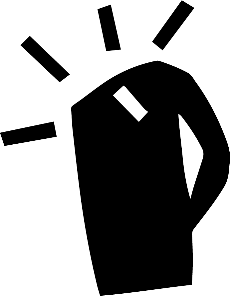 
Teksten en beelden om te gebruiken voor Facebook, twitter, e-mailings enzovoort. 
Hieronder staan teksten en beeld waarmee je collectanten kunt werven. Tip Volg Jantje Beton en deel de berichten met je club, leden, familie en bekenden:Facebook algemeen: www.facebook.com/jantjebetonlineTwitter: @jantjebetonlineInstagram: www.instagram.com/jantjebetonline/Teksten voor social mediaActivatie van collectantenFacebook: Ik collecteer voor mijn club. Help je mee onze clubkas te spekken? Collecteer mee van 4 t/m 9 maart. Stuur me een PM! === beeldMeer dan 300.000 kinderen in Nederland spelen niet buiten. Dat is niet gezond! Daarom zet Jantje Beton zich in voor het behoud van speeltuinen en meer veilige en avontuurlijke speelplekken, want ieder kind moet kunnen buitenspelen, elke dag. Help je mee?---<naam club> collecteert mee tijdens de Jantje Beton Collecte van 4 t/m 9 maart en spek daarmee tegelijk de eigen clubkas. Help een uurtje mee. Collecteren kan op een veilige en vertrouwde manier, zowel huis-aan-huis als online: stuur een PM! Liken = leuk, delen = super! ----We zoeken collectanten in <plaats/wijk>! Als collectant zorg jij ervoor dat meer kinderen, meer kunnen buitenspelen. Meer dan 300.000 kinderen in Nederland spelen niet buiten. We dreigen een generatie te verliezen aan ‘binnenzitten’. Dat is niet gezond! Collecteren kan op een veilige en vertrouwde manier, zowel huis-aan-huis als online. Geef je snel op via een PM!------Collecteren is niet moeilijk en nog leuk ook! Collecteer mee tijdens de Jantje Beton Collecte van 4 t/m 9 maart. De helft van de opbrengst is voor onze club. Collecteren kan op een veilige en vertrouwde manier, zowel huis-aan-huis als online Stuur een PM!Instagram: Beeld === Collecteer mee! #<naam club>Twitter:#<naam club> vindt #spelen belangrijk! We collecteren van 4 t/m 9 maart mee tijdens de #JantjeBeton #Collecte. Doe ook mee! === beeld
E-mails, nieuwsbrieven en lokale mediaWerven van collectantenLoop een uurtje mee met de Jantje Beton Collecte van 4 t/m 9 maart 2024Help je in de week van 4 t/m 9 maart mee met collecteren? Dan is namelijk de Jantje Beton Collecte, en gaat <naam club> samen met ruim 30.000 andere vrijwilligers langs de deuren om geld op te halen zodat meer kinderen meer kunnen buitenspelen. En dat is belangrijk. Meer dan 300.000 kinderen in Nederland spelen niet buiten. We dreigen een generatie te verliezen aan ‘binnenzitten’. Dat is niet gezond! Bovendien kan je de club flink helpen, omdat 50% van je opbrengsten naar de eigen club gaan. De andere helft is voor projecten van Jantje Beton. Geef je dus snel op via een PM! <gegevens clubcoördinator>Loop mee Wij voorzien je van alle benodigdheden, zoals collectebussen en handige tips. Jij zorgt voor een goed humeur. Tijdens de collecteweek lopen we samen met alle vrijwilligers van de club langs de deuren. Je mag natuurlijk ook skateboardend of steppend langs de deuren. Zo wordt het nog een leuke dag ook.BeeldenActiveren van collectantenhttps://jantjebeton.nl/media/collecte/materiaal/Twitter_Word_collectant.jpg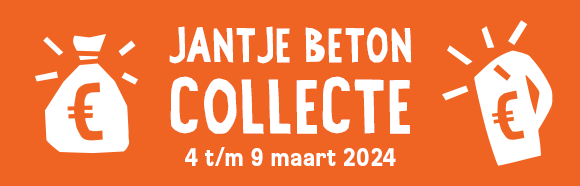 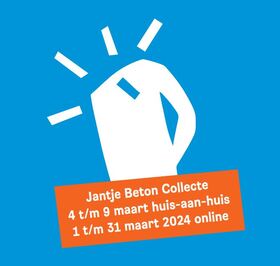 